                           НАЧАЛНО УЧИЛИЩЕ „ХРИСТО БОТЕВ“ ГР. ЛЮБИМЕЦ, ОБЛ.ХАСКОВО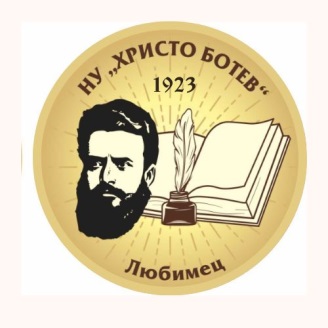                            гр. Любимец 6550, ул. Христо Ботев“ № 12; тел: +359882550575; e-mail: info-2606002@edu.mon.bg           Разрешавам :…………                                                                                          До Директора                                                                          на НУ „Христо Ботев”                                                         гр.ЛюбимецЗ  А  Я  В  Л  Е  Н  И  Еза записване на дете в ПГОт………………………………………………………………………….ЕГН……………………………..тел. :……………………………………Постоянен адрес …………………………………………………………                       Г-жо Директор,  Заявявам желание  детето ми ………………………………………………………………………………….ЕГН:…………………………….да бъде записано в ПГ на повереното Ви училище през учебната 20.…./ 20…. година.   Прилагам следните документи :……………………………………………………….……………………………………………………….……………………………………………………….дата………………                                              Заявител: …………….гр. Любимец                                                                            /подпис/